О спикере и формате:Динамичная модерация – спикер находится в живом диалоге с участниками «Реалити» - Спикер со сцены звонит в компании и клиентом с 2-мя задачами: 1. Разбор ОП заказчика/конкурента. 2. Живой звонок/WA клиенту.  «Разборы» - Владимир приглашает на сцену участников и делает личный разбор: от продаж до мышления, проводя общую нить сути мастер-класса.«Практика и внедрение» - Задания выполняются участниками в группах и парах. Человек запоминает 90% того, что сделал сам. И 30% увиденного. Летающая презентация формата PreziОпыт выступлений: 23 страны, 143 города.Путь: с рядового менеджера по продажам до самого известного бизнес-тренера в направлении в РФОбразование: экономическое, юридическое, управление персоналомАвтор 14 книг, 2 из них финалисты на ПЭФ.Реальный предприниматель с 2007 года: YaKuba|Масштабирование продажTom Hunt| Кадровое агентствоДзен Недвижимость| Новостройки в Москве,  Лидер Кидс |Детский сад 850 м2. Построен в 2015 Признание: четырежды признан бизнес-тренером года по результатам года.Музыка: автор 9 мотивационных песен. ПРОДОЛЖИТЕЛЬНОСТЬ: Стандарт: 1 либо 2 дня (10.00 – 18.00) Сокращенно: от 1 часа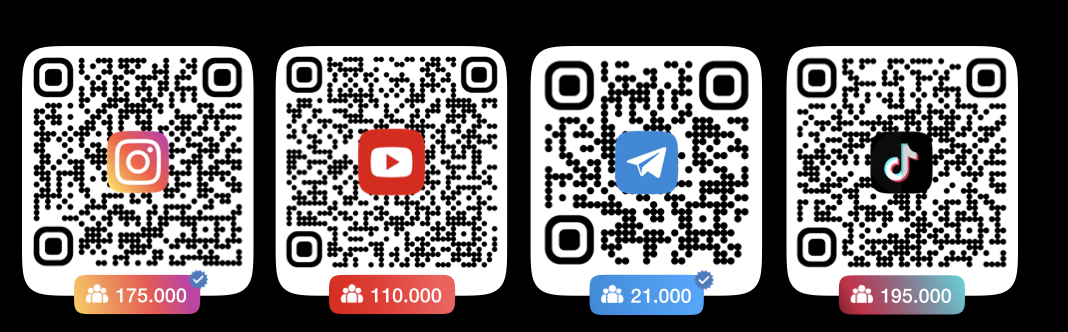 Программа: ДРУГОЙ ВЗГЛЯД НА УПРАВЛЕНИЕ ПРОДАЖАМИКак выглядит бизнес владельца без выстроенной системы? СНИП-подходСтратегия, аудит, бизнес-процесс, анализ слива клиентов, КЭВ, ОШИБКИ В ФОРМАТЕ РАЗБОРААудит отдела продаж, живой разбор с кейсами участников. Ключевые и классические ошибки ОП: отсутствие вопросов, формализм, канцеляризмы, отсутствие фиксации и дожима клиента. Воронка дожима: алгоритм, правила и инструменты. ФИКСАЦИЯ НА ВСТРЕЧЕКаков должен быть результат встречи? Личный бренд, продукт, следующий шаг. Продажи по «Форме воды». 2  классических действия в финале встречи: QR и WA-текст. Создавайте WOW-эффект.ЗВОНКИРечевые техники: фиксация, растерянность, программирование и другие.  Старт звонка: четыре ключевые фразы скрипта в начале диалога. Инструменты выхода за рамки классической беседы: текущие и последующие действия после разговора.МЕССЕНДЖЕРЫ4В-подход в мессенджерах: вводная фраза, варианты, ваши ссылки и вопрос.  Как отправлять сообщения в WA без сохранения контакта. Прогревы в соц сетях. НАЙМ В ОПНОРМ-подход: найм, оценка, развитие, мотивация. Как создавать сильную команду. Проверка компетенций менеджеров. Стратегия найма.ИНСТРУМЕНТЫ ДОЖИМАСкрипты, CRM, сервис, NPS, книга продаж, ОСВК, КЭВ и др.  Ключевой этап воронки на примере 3-х сфер: розничные продажи, автосалон, настройка отделов продаж. 